MANIFESTATION DU 31 JANVIER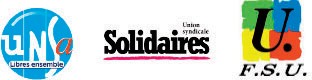 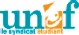 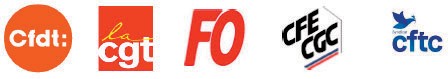 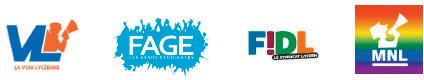 Une puissante mobilisation qui oblige au retraitCe 19 janvier, partout sur le territoire, plus de deux millions de travailleuses et travailleurs, et de jeunes se sont mobilisées mis en grève et/ou ont manifesté, dans le public comme dans le privé, contre la réforme des retraites de ce gouvernement.Cette réforme est inacceptable et va à l’encontre des intérêts de la population. Elle ne s'y trompe pas, puisque même avant d’être dans la rue plus de 600 000 personnes ont déjà signé la pétition intersyndicale.[…]L’ensemble des organisations syndicales réaffirme son opposition à la réforme et sa détermination à avoir un système de retraite juste, financé aussi par un autre partage des richesses.[…]Elles appellent les salarié-e-s et les jeunes à préparer des assemblées générales pour discuter des poursuites de la mobilisation.Et alors que le gouvernement appelle les organisations syndicales à être responsables et à ne pas bloquer le pays, nous réaffirmons qu'il est et sera le seul responsable de cette situation puisque 9 travailleuses et travailleurs sur 10 rejettent cette réforme injuste et brutale.Nous sommes unis et déterminés à faire retirer ce projet de réforme des retraites, c’est pourquoi l’intersyndicale appelle à une nouvelle journée de grèves et de manifestations interprofessionnelles le 31 janvier. […]Paris le 19 janvier 2023MANIFESTATION DU 31 JANVIERUne puissante mobilisation qui oblige au retraitCe 19 janvier, partout sur le territoire, plus de deux millions de travailleuses et travailleurs, et de jeunes se sont mobilisées mis en grève et/ou ont manifesté, dans le public comme dans le privé, contre la réforme des retraites de ce gouvernement.Cette réforme est inacceptable et va à l’encontre des intérêts de la population. Elle ne s'y trompe pas, puisque même avant d’être dans la rue plus de 600 000 personnes ont déjà signé la pétition intersyndicale.[…]L’ensemble des organisations syndicales réaffirme son opposition à la réforme et sa détermination à avoir un système de retraite juste, financé aussi par un autre partage des richesses.[…]Elles appellent les salarié-e-s et les jeunes à préparer des assemblées générales pour discuter des poursuites de la mobilisation.Et alors que le gouvernement appelle les organisations syndicales à être responsables et à ne pas bloquer le pays, nous réaffirmons qu'il est et sera le seul responsable de cette situation puisque 9 travailleuses et travailleurs sur 10 rejettent cette réforme injuste et brutale.Nous sommes unis et déterminés à faire retirer ce projet de réforme des retraites, c’est pourquoi l’intersyndicale appelle à une nouvelle journée de grèves et de manifestations interprofessionnelles le 31 janvier. […]Paris le 19 janvier 2023